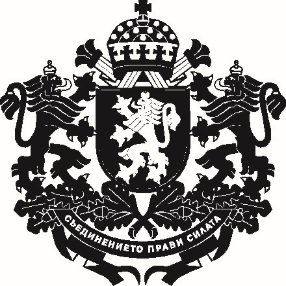       РЕПУБЛИКА БЪЛГАРИЯЗаместник-министър на земеделието, храните и горите……………………………………………………………… г.ДОКЛАДот Вергиния Кръстева – заместник-министър на земеделието, храните и горитеОтносно: Проект на Наредба за изменение и допълнение на Наредба № 4 от 2011 г. за реда и условията за провеждане на конкурси за полски инспекториУВАЖАЕМИ ГОСПОДИН МИНИСТЪР,На основание чл. 6, ал. 5 от Закона за посевния и посадъчния материал, представям за издаване Наредба за изменение и допълнение на Наредба № 4 от 2011 г. за реда и условията за провеждане на конкурси за полски инспектори.В процеса на дългогодишно прилагане на наредбата се установи необходимостта от изменение на някои от нейни текстове с оглед привеждане на услугите за бизнеса предоставяни в Изпълнителна агенция по сортоизпитване, апробация и семеконтрол (ИАСАС) в съответствие със Закона за ограничаване на административното регулиране и административния контрол върху стопанската дейност (ЗОАРАКСД) чрез въвеждане на срок за отстраняване на нередовности по подадените заявления, премахване на някои изисквания за представяне на документи, както и внасяне на други технически корекции с оглед актуализиране на текста на наредбата. Също така, необходимо е текстът на наредбата да се приведе в съответствие с чл. 6 от Закона за посевния и посадъчния материал.Проектът на Наредба за изменение и допълнение на Наредба № 4 от 2011 г. е изготвен и в изпълнение на Решение № 704 на Министерския съвет от 5 октомври 2018 г. за приемане на мерки за трансформация на модела на административно обслужване, както  и с оглед директното приложение на Регламент (ЕС) 2016/679 на Европейския парламент и на Съвета от 27 април 2016 година относно защитата на физическите лица във връзка с обработването на лични данни и относно свободното движение на такива данни и за отмяна на Директива 95/46/ЕО (Общ регламент относно защитата на данните) и при спазване на разпоредбите на Закона за защита на личните данни.В заключителните разпоредби на проекта на наредба се правят и изменения и допълнения в няколко други наредби: Наредба № 7 от 2013 г. за условията и реда за сортоизпитване, признаване, вписване и отписване на сортовете растения във и от Официалната сортова листа на Република България (обн., ДВ, бр. 97 от 2013 г.), Наредба № 8 от 2013 г. за условията и реда за одобряване и издаване на разрешения за вземане на проби от семена от физически лица (пробовземачи) и за условията и реда за одобряване на лаборатории за извършване на лабораторни анализи за посевни качества на семената и на лаборатории за определяне здравното състояние на семената и посадъчния материал (обн., ДВ, бр. 98 от 2013 г.) и Наредба № 13 от 2004 г. за реда за регистрация на търговци на посевен и посадъчен материал (обн., ДВ, бр. 40 от 2004 г.), с оглед привеждане на услугите в ИАСАС в съответствие със ЗОАРАКСД и със Закона за електронното управление.Проектът не предвижда разходването на средства от бюджета на Министерство на земеделието, храните и горите. Проектът на наредба не е свързан с транспониране в националното законодателство на актове на Европейския съюз, поради което към него не е приложена таблица за съответствие с Европейския съюз. Съгласно чл. 26, ал. 3 и 4 от Закона за нормативните актове проектът на наредба и проектът на доклад (мотиви) са публикувани на интернет страницата на Министерството на земеделието, храните и горите и на Портала за обществени консултации с 30-дневен срок за предложения и становища на заинтересованите лица.Съгласно чл. 26, ал. 5 от Закона за нормативните актове справката за постъпилите предложения заедно с обосновка за неприетите предложения е публикувана на интернет страницата на Министерството на земеделието, храните и горите и на Портала за обществени консултации.  Проектът на Наредба за изменение и допълнение на Наредба № 4 от 2011 г. за реда и условията за провеждане на конкурси за полски инспектори е съгласуван в съответствие с разпоредбите на Правилата за изготвяне и съгласуване на проекти на актове в системата на Министерството на земеделието, храните и горите. Направените целесъобразни бележки и предложения са отразени.УВАЖАЕМИ ГОСПОДИН МИНИСТЪР,Във връзка с гореизложеното и на основание чл. 6, ал. 5 от Закона за посевния и посадъчния материал, предлагам да издадете приложената Наредба за изменение и допълнение на Наредба № 4 от 2011 г. за реда и условията за провеждане на конкурси за полски инспектори.С уважение,Вергиния кръстеваЗаместник-министър ДОМИНИСТЪРА НА ЗЕМЕДЕЛИЕТО, ХРАНИТЕ И ГОРИТЕГ-Н РУМЕН ПОРОЖАНОВОДОБРИЛ,МИНИСТЪР НА ЗЕМЕДЕЛИЕТО, ХРАНИТЕ И ГОРИТЕ:   РУМЕН ПОРОЖАНОВПриложениe: Наредба;Справка за отразяване на постъпилите становища;Справка от проведената обществена консултация;Постъпилите становища.